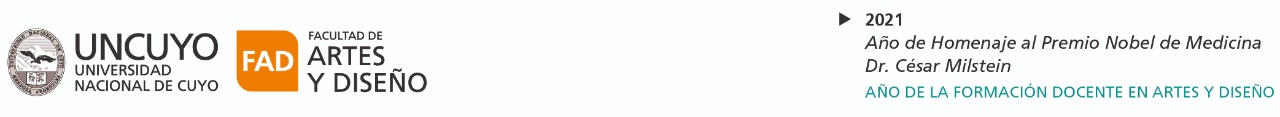 Programa
1. DATOS GENERALES 2. FUNDAMENTACIÓN3. COMPETENCIAS4. CONTENIDOS (Ejes / Unidades)5. ESTRATEGIAS DE ENSEÑANZA Y APRENDIZAJE6. VIRTUALIDAD7. PRÁCTICAS SOCIO-EDUCATIVAS8. EVALUACIÓN 7. BIBLIOGRAFÍA GRUPO DE CARRERASMusicalesMusicalesMusicalesCARRERALicenciatura en OboeLicenciatura en OboeLicenciatura en OboePLAN DE ESTUDIOS ORD. N°84 / 10 CS84 / 10 CS84 / 10 CSESPACIO CURRICULAROboe CIEMU BOboe CIEMU BOboe CIEMU BRÉGIMENCuatrimestralCURSOICARGA HORARIA TOTAL72 hs.CARGA HORARIA SEMANALPresencial/Virtual: 10 hs.         FORMATO CURRICULARPráctica supervisada Práctica supervisada Práctica supervisada AÑO ACADÉMICO2021CARÁCTERObligatorio CORRELATIVIDADES PARA EL CURSADONingunaNingunaNingunaCORRELATIVIDADES PARA LA EVALUACIÓNNingunaNingunaNingunaEQUIPO DE CÁTEDRAProfesora Titular Alejandra García TrabuccoProfesora Titular Alejandra García TrabuccoProfesora Titular Alejandra García TrabuccoHORARIOS DE CLASEEspacio de aprendizaje personalizado de 1 h. reloj  semanal en horario a convenir con el /la estudiante, en días martes, miércoles o jueves, de 14 a 20:30. Trabajos por proyecto y prácticas externas en fechas y horarios a convenir.Espacio de aprendizaje personalizado de 1 h. reloj  semanal en horario a convenir con el /la estudiante, en días martes, miércoles o jueves, de 14 a 20:30. Trabajos por proyecto y prácticas externas en fechas y horarios a convenir.Espacio de aprendizaje personalizado de 1 h. reloj  semanal en horario a convenir con el /la estudiante, en días martes, miércoles o jueves, de 14 a 20:30. Trabajos por proyecto y prácticas externas en fechas y horarios a convenir.HORARIOS DE CONSULTAMartes, de 19 a 20 hs.Martes, de 19 a 20 hs.Martes, de 19 a 20 hs.MOVILIDAD ESTUDIANTILSÍ – CUPO: 2 ALUMNOSSÍ – CUPO: 2 ALUMNOSSÍ – CUPO: 2 ALUMNOSOboe es la materia medular de la Licenciatura en Oboe. La materia Oboe, en cada uno de sus niveles (CIEMU A, B, C, D), aborda la técnica de ejecución del instrumento a la vez que recupera e integra los conocimientos aportados por la asignatura Audioperceptiva, que se cursa en paralelo, y los hace operativos a través de la performance musical. La ejecución del oboe implica la construcción de un conjunto de aprendizajes en el área psicomotora, cognitiva y afectiva/comunicacional, articulados entre sí en función de la interpretación efectiva de textos musicales de diferentes épocas y estilos. La práctica performativa en sí misma, requiere de una entrega en tiempo real que conjuga lo intelectual, lo corporal y lo emocional en un todo indivisible. El paradigma cognitivo que mejor se asocia con este tipo de aprendizaje es la cognición corporeizada, en tanto entiende la adquisición de conocimiento como un fenómeno situado, en diálogo con el cuerpo y el entorno. Uno de los referentes principales de esta línea de pensamiento en música es el musicólogo mexicano/español Rubén López Cano, quien afirma que “el conocimiento no es la información atesorada en la memoria, sino el modo en que atravesamos cognitivamente cerebro, cuerpo y mundo” .El dominio de un instrumento musical como herramienta de expresión personal y transmisión cultural implica un proceso de adquisición considerablemente largo (aproximadamente ocho/nueve años), que requiere una gradación de contenidos cuidadosa y personalizada. En cada encuentro se combina información teórica y práctica de ejecución, para la resolución técnico-musical de obras musicales, considerando las particularidades  del contexto histórico-estilístico de cada una. La postura pedagógica de esta cátedra se apoya en la llamada “perspectiva de la 2° persona”, que propone el aprendizaje “junto al otro”, en contextos de interacción social donde la música es principalmente un acto intersubjetivo, más que un texto objetivo. Esto nos lleva a diseñar un entorno ampliado de aprendizaje integrado por espacios diferentes, algunos individuales y otros colectivos, donde los estudiantes puedan interactuar con el material y con sus compañeros de diversas maneras, buscando soluciones a problemas performativos dados (ver “Estrategias de Aprendizaje”).Al terminar el curso, el/la estudiante será capaz de:Ejecutar el oboe con un dominio técnico e interpretativo acorde al repertorio seleccionado para el curso (ver “Bibliografía”).Reconocer aural y conceptualmente la estructura musical de las obras que interpreta, poniendo en juego los conocimientos adquiridos en otras asignaturas.Autorregular su estudio, elaborando estrategias personales de abordaje del material técnico y musical, a partir de la movilización de conocimiento previo y la incorporación de conocimiento nuevo.Autoevaluar sus producciones musicales, a partir de conocer cuáles son las dimensiones a ponderar en cada casoTocar en público con un dominio técnico musical acorde al nivel del curso,  en diferentes situaciones performativas (individuales y colectivas, convencionales y no convencionales, en presencia física y virtual). Manejar los códigos de convivencia académica, como el respeto a la diversidad de ideas y estilos/ritmos de trabajo, cumplimiento de las tareas asignadas, participación en los proyectos individuales y colectivos.EJE 1Dominio Corporal General Mapa corporal: percepción kinestésica. Concepto de disponibilidad corporal. La postura en función de la ejecución. Tono muscular flexible, en función de las diferentes demandas de ejecución. Capacidad de comunicación a través de la actitud corporal.Mapa corporal: percepción kinestésica. Concepto de disponibilidad corporal. La postura en función de la ejecución. Tono muscular flexible, en función de las diferentes demandas de ejecución. Capacidad de comunicación a través de la actitud corporal.EJE 2Técnica InstrumentalEmisión: La respiración en las diversas situaciones de ejecución que plantean las obras. Emisión: la embocadura, la vocal, la velocidad de aire. Producción de sonido adecuada a la demanda de las obras del nivel en cuestión. Flexibilidad de la embocadura. Ataques y finales. Continuidad, homogeneidad en el soplo, en el registro que corresponde al nivel. Afinación intrínseca y en relación a otro instrumento. Uso de matices básicos: p y f. Resistencia adecuada al material bibliográfico indicado para el nivel.Digitación: Principio de “coreografía” en la ejecución de escalas, arpegios y terceras en las tonalidades que corresponden al nivel. Adecuación de la posición de las manos a los requerimientos de cada “coreografía”. Agilidad. Precisión rítmica. Progresivo automatismo.Articulación: Resolución de la dicción de las obras indicadas para el nivel. Coordinación lengua – dedos.Emisión: La respiración en las diversas situaciones de ejecución que plantean las obras. Emisión: la embocadura, la vocal, la velocidad de aire. Producción de sonido adecuada a la demanda de las obras del nivel en cuestión. Flexibilidad de la embocadura. Ataques y finales. Continuidad, homogeneidad en el soplo, en el registro que corresponde al nivel. Afinación intrínseca y en relación a otro instrumento. Uso de matices básicos: p y f. Resistencia adecuada al material bibliográfico indicado para el nivel.Digitación: Principio de “coreografía” en la ejecución de escalas, arpegios y terceras en las tonalidades que corresponden al nivel. Adecuación de la posición de las manos a los requerimientos de cada “coreografía”. Agilidad. Precisión rítmica. Progresivo automatismo.Articulación: Resolución de la dicción de las obras indicadas para el nivel. Coordinación lengua – dedos.EJE 3Discurso musical Sentido formal. Control del tempo de ejecución. Coordinación de los aspectos enunciados en los ítems anteriores, en función de lograr un discurso inteligible. Resolución del fraseo de cada obra. Desarrollo de la memoria musical.Sentido formal. Control del tempo de ejecución. Coordinación de los aspectos enunciados en los ítems anteriores, en función de lograr un discurso inteligible. Resolución del fraseo de cada obra. Desarrollo de la memoria musical.EJE 4AudiopercepciónReconocimiento aural de elementos del discurso musical en las obras seleccionadas. Audición crítica de la propia ejecución en función de poder realizar ajustes en la misma (de afinación, volumen, color, etc.).EJE 5Estudio autorreguladoCreación del estado psico-físico de trabajo en el estudio personal. Estrategias globales de trabajo: distribución del tiempo, movilización y adaptación de conocimientos, elaboración y uso autónomo de estrategias de estudio. Autorreflexión sobre los resultados de cada proceso emprendido. Creación del estado psico-físico de trabajo en el estudio personal. Estrategias globales de trabajo: distribución del tiempo, movilización y adaptación de conocimientos, elaboración y uso autónomo de estrategias de estudio. Autorreflexión sobre los resultados de cada proceso emprendido. EJE 6Comunicación musical interpersonalAdecuación de la propia ejecución a contextos de interpretación. Comunicación interpersonal a través del gesto y el sonido. Desarrollo de la personalidad escénica: manejo de los códigos concertísticos de acuerdo a diversos contextos. Control de la ansiedad, concentración, memoria, capacidad de expresión. Autocrítica constructiva, manejo del éxito y del fracaso en el estudio.Adecuación de la propia ejecución a contextos de interpretación. Comunicación interpersonal a través del gesto y el sonido. Desarrollo de la personalidad escénica: manejo de los códigos concertísticos de acuerdo a diversos contextos. Control de la ansiedad, concentración, memoria, capacidad de expresión. Autocrítica constructiva, manejo del éxito y del fracaso en el estudio.EJE 7Ética académica Relación con los pares. Actitud colaborativa y solidaria hacia los compañeros. Relación con los docentes. Asistencia, puntualidad y preparación del material de estudio. Actitud hacia la enseñanza-aprendizaje: participación, pensamiento crítico, colaboración. Participación en las actividades organizadas por la cátedra. Relación con los pares. Actitud colaborativa y solidaria hacia los compañeros. Relación con los docentes. Asistencia, puntualidad y preparación del material de estudio. Actitud hacia la enseñanza-aprendizaje: participación, pensamiento crítico, colaboración. Participación en las actividades organizadas por la cátedra. Con el objetivo de crear un Entorno Ampliado de Aprendizaje, los espacios de encuentro de la Cátedra de Oboe son los siguientes:Espacio de aprendizaje personalizado (EAP)Clase individual de 1 hora de duración con frecuencia semanal. En ella se trabajan aspectos técnicos específicos de la ejecución del instrumento, cuidadosamente graduados de acuerdo al nivel individual de cada alumno/a, y se construye el repertorio seleccionado para cada año, en términos de su resolución técnica, estilística y comunicacional.Espacio de aprendizaje colaborativo (EAC)Reunión mensual de todo el alumnado de la cátedra, de dos horas de duración. En ella se proponen problemas focalizados en la performance, para ser resueltos grupal y colaborativamente, con mínima participación del docente.Espacio de prácticas performativas (EPP)Recitales con piano, de oboe solo, de ensamble de cañas dobles, y otras actividades performativas informales o no convencionales, de proceso y de resultado, forman parte de este espacio. Espacio de prácticas de vinculación (EPV)Se llevan a cabo proyectos intercátedra, como por ejemplo el Ciclo Soplan Aires Nuevos, en el que participan las cátedras de instrumentos de viento para la realización de recitales compartidos. Cada año se abordan proyectos diversos que vinculan cátedras, como por ejemplo, la Semana de la Música Contemporánea dedicada al Oboe, que se llevó a cabo con el profesor de Composición en 2017, o el Ensamble de Cañas Dobles, que se realiza con la participación de la cátedra de Fagot, desde 2015.Desde 2015 se lleva a cabo un proyecto de intercambio entre las cátedras de Oboe del Instituto Superior de Música de la Universidad Nacional de Tucumán (Prof. Roxana Civallero), el Departamento de Artes Sonoras y Musicales de la Universidad Nacional de las Artes – Buenos Aires (Prof. Rubén Albornoz), y nuestra cátedra. Se han realizado ya cuatro viajes de intercambio, alternando Tucumán y Mendoza como sedes, y un viaje a Buenos Aires en 2018. A partir de 2020 se realizan producciones musicales conjuntas para ser comunicadas en redes sociales. El dictado de las clases será en forma virtual, hasta tanto se mantengan las restricciones sobre la ocupación física del edificio. Este curso proyecta trabajar con un esquema de enseñanza híbrida, combinando situaciones de aprendizaje de presencia física y virtual, tanto para el espacio personalizado como para las instancias colaborativas. El curso se desarrolla teniendo en cuenta las posibilidades de conectividad, que son desiguales entre el alumnado. Las exigencias se regularán considerando la situación personal de cada estudiante, no solo en relación al acceso a la tecnología sino también en función de su estado anímico y psíquico, en medio de esta crisis global.El entorno virtual de aprendizaje de la Cátedra de Oboe se organiza con cuatro canales principales de acción, que clasificamos de acuerdo a su formato y función:CANAL SINCRÓNICO:Clases individuales semanales de instrumento en Plataformas Zoom, Meet, Skype, Videollamada de Whatsapp.CANALES ASINCRÓNICOS:Estructurado: Aula Virtual en la Plataforma Moodle. Se utiliza para visualizar los programas, el calendario de actividades, entregar trabajos prácticos performativos, interactuar en foros, como reservorio de material bibliográfico y materiales en formato video / audio, como sitio para realizar trabajos colaborativos. Contamos con profesores invitados de otras instituciones, que tienen acceso al Aula sin derecho de edición, para mantener un intercambio entre colegas en torno a la práctica docente.Informativo: Whatsapp de la Cátedra, donde se informa de modo inmediato sobre las actividades, fechas de entrega, etc.Social: Grupo cerrado de Facebook, donde se comparten de modo informal experiencias en torno a la música (videos de Youtube, artículos, etc.). Allí alojamos, en formato de evento cerrado, los Recitales Virtuales de Cátedra.Estos espacios se complementan con el uso libre que hacen los estudiantes de los diversos canales de aprendizaje informal, como buscadores, páginas web, blogs, podcasts, etc.No se llevan a cabo en este nivel.Criterios de evaluaciónDe proceso:-La docente realiza un monitoreo y registro constante del avance de cada estudiante, en el Espacio Personalizado. - Los/as estudiantes han co-construído (2020) una grilla de evaluación que aplican en sus autoevaluaciones.Acreditación Con examen final.Consiste en la ejecución en vivo o virtual del repertorio seleccionado para el curso.Criterios de acreditaciónAlumno regular: 75 % de asistencia, dos parciales aprobados, participación en los recitales de cátedra y trabajos colectivos.Alumno no regular: 50 % de asistencia, un parcial aprobado, participación en un recital de cátedra y un trabajo colectivo.Alumno libre: menos de 50 % de asistenciaExámenes finales:Alumnos regulares: Obras del programa (seleccionadas en el momento por la mesa). Estudios preseleccionadosAlumnos no regulares: Obras del programa (seleccionadas en el momento por la mesa). 2 estudios a elección del alumno y dos estudios a elección de la mesa.Alumnos libres: Programa completo.RepertorioBARRET, A. M. Various scales for the study of articulation (selección: 1 al 15)HINKE, G. A. Elementary method for oboe. Londres: Edition Peters (selección)BROD, H. Etudes et Sonates (selección)PERGOLESI, G. B.  Siciliano, para oboe y pianoVIDELA, M. (1974) Método completo para flauta dulce contralto. Buenos Aires: Ricordi AmericanaSZESZLER, T. Oboenduos für Anfänger. Editio Musica PONT, K.  Handel. Tunes to play.   Instrumental Music, , OUP.Bibliografía complementaria:ROSSET I LLOBET, J. (2007) El cuerpo del músico. Buenos Aires: Paidolibro.KOVACS, G. (2000) Ejercicios preparatorios para instrumentistas. Barcelona: Graó.